УКРАЇНАЧЕРНІВЕЦЬКА ОБЛАСНА ДЕРЖАВНА АДМІНІСТРАЦІЯЧЕРНІВЕЦЬКА ОБЛАСНА ВІЙСЬКОВА АДМІНІСТРАЦІЯДЕПАРТАМЕНТ ОСВІТИ І НАУКИвул. М. Грушевського, 1, м. Чернівці, 58002, тел. (0372) 55-29-66, факс 57-32-84,Е-mail: doncv@ukr.net   Код ЄДРПОУ 39301337 05.05.2023 № 01-34/1044                           На № ____________від _____________Керівникам органів управління у сфері  освіти територіальних громадКерівникам закладів освіти обласного підпорядкування          Департамент освіти і науки Чернівецької обласної державної адміністрації (обласної військової адміністрації) доводить до вашого відома, що на «Інтернет-Порталі рейтингу освітніх закладів України» (www.rating.ukrosvita.org) з 20.04.2023 р. розпочався другий тур конкурсного сезону «КОНКУРСНА ВЕСНА-2023».          Організатори конкурсу: ВГО «Український Академічний Центр оцінки діяльності та професійної відповідності викладачів та педагогів», ГО «Просвіта молоді України», «Інтернет-Портал рейтингу освітніх закладів України».          Метою конкурсів є:           виявлення та пропаганда прогресивних методів роботи ЗДО та ЗЗСО. Активізація педагогічних працівників ЗДО та ЗЗСО України в пошуках творчого підходу до виконання своїх професійних обов’язків;           акцентування уваги працівників ЗДО та ЗЗСО України на використанні у своїй професійній діяльності прогресивних інноваційний методів роботи, інформаційно-комунікативних технологій, для обміну передовим педагогічним досвідом, професійному спілкуванні із колегами із інших регіонів країни.          Реєстрація учасників та прийом матеріалів на конкурси, які зазначені у додатку, закінчується 25 травня 2023 року включно.         Детальна інформація про конкурси для всіх зацікавлених ЗДО та ЗЗСО знаходиться на «Інтернет-Порталі рейтингу освітніх закладів України» www.rating.ukrosvita.org. Просимо проінформувати заклади освіти та сприяти їх участі у конкурсах. Додаток: в 1 прим. на 1 арк.Заступник директора Департаменту – начальник управління освіти, науки та цифрової трансформації                                                            Оксана ГРИНЮКОксана Шпанюк, (0372) 551816Додаток до листа ДОН«КОНКУРСНА ВЕСНА – 2023»Для ЗЗСО:Для  ЗДО:1. Весняні барви нашого ЗЗСО - 20232. Краще оформлення зовнішньої території ЗЗСО - 20233. «Наша школа найкраща» - 20234. Конкурс на кращу емблему Вашого ЗЗСО - 20235. Конкурс на кращий гімн Вашого ЗЗСО - 20236. Конкурс на кращий вірш про Ваш ЗЗСО - 20237. Краща постійна експозиція кабінету історії ЗЗСО - 20238. Краща постійна експозиція кабінету географії - 20239. Краща постійна експозиція кабінету біології - 202310. Краща постійна експозиція кабінету екології - 202311. Краща постійна експозиція кабінету хімії - 202312. Краща постійна експозиція кабінету фізики - 202313. Краща постійна експозиція кабінету математики - 202314. Краща постійна експозиція кабінету інформатики - 202315. Краща постійна експозиція кабінету української мови та літератури - 202316. Краща постійна експозиція кабінету іноземної мови - 202317. Краща постійна експозиція кабінету світової літератури - 202318. Краща постійна експозиція початкових класів ЗЗСО - 202319. Краща постійна експозиція кабінету Захисту України ЗЗСО - 20231. Мій улюблений дитсадок - 20232. Наш ЗДО найкращий - 20233. Весняні барви нашого ЗДО - 20234. Краще оформлення зовнішньої території ЗДО - 20235. Кращий медичний кабінет ЗДО - 20236. Конкурс на кращу емблему Вашого ЗДО - 20237. Конкурс на кращий гімн Вашого ЗДО - 20238. Конкурс на кращий вірш про Ваш ЗДО - 2023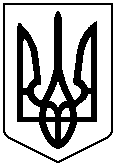 